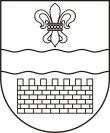 DAUGAVPILS VALSTSPILSĒTAS PAŠVALDĪBA DAUGAVPILS VALSTSPILSĒTAS VIDUSSKOLAReģ. Nr. 2713903515, Kauņas  iela 8, Daugavpils, LV-5417, tālr. 65438451, 28377261e-pasts: pasts@dvvsk.lv , mājas lapa: www.dvvsk.lv  Daugavpilī12.04.2024.UZAICINĀJUMSiesniegt piedāvājumuIepirkuma identifikācijas Nr. DVV/2024-3Publisko iepirkumu likumā nereglamentētais iepirkums“Mācību grāmatu, mācību līdzekļu, metodiskās literatūras un daiļliteratūras piegāde Daugavpils Valstspilsētas vidusskolai”Pasūtītājs: Iepirkuma priekšmets: Mācību grāmatu, mācību līdzekļu, metodiskās literatūras piegāde Daugavpils Valstspilsētas vidusskolas vajadzībām saskaņā ar tehnisko specifikāciju. Iepirkums sadalīts astoņās daļās: A daļa, B daļa, C daļa, D daļa, E daļa, F daļa, G daļa, H daļa.Piedāvājumu var iesniegt: elektroniski uz e-pastu pasts@dvvsk.lv (ar norādi „Piedāvājums skolas bibliotēkai”) līdz 2024. gada 19. aprīļa plkst. 12.00. Paredzamā līguma izpildes termiņš. Līgums darbojas no tā parakstīšanas brīža un ir spēkā līdz 2024. gada 31. decembrim.Piedāvājumā jāiekļauj:pretendenta rakstisks pieteikums par dalību iepirkuma procedūrā, kas sniedz īsas ziņas par pretendentu (pretendenta nosaukums, juridiskā adrese, reģistrācijas Nr., kontaktpersonas vārds, uzvārds, tālrunis, fakss, e-pasts) – pielikums Nr.1;finanšu piedāvājums, aizpildot tehnisko specifikāciju (pielikums Nr.2). Cena jānorāda euro ar PVN. Cenā jāiekļauj visas izmaksas, kas saistītas ar piegādi pasūtītājam.Piedāvājuma izvēles kritērijs: piedāvājums ar viszemāko cenu, kas pilnībā atbilst prasībām.Ar lēmumu varēs iepazīties mājaslapā:https://www.daugavpils.lv/pasvaldiba/normativajos-aktos-nereglamentetie-iepirkumiDaugavpils Valstspilsētas vidusskolas bibliotekāres                               Evita Dedele									 Viktorija GordeņaPielikums Nr.1PIETEIKUMSDaugavpilīKomersants___________________________________________________________________________                                                                   (nosaukums)Reģistrācijas Nr. _____________________________________________________________Juridiskā adrese ___________________________________________________________________________Nodokļu maksātāja (PVN) reģistrācijas Nr. ________________________________________tālr.,fakss___________________________ e-pasts__________________________________Kontaktpersonas amats, vārds, uzvārds, tālr.___________________________________________________________________________Bankas rekvizīti ______________________________________________________________________________________________________________________________________________________tā direktora (vadītāja, valdes priekšsēdētāja, valdes locekļa) ar paraksta tiesībām (vārds, uzvārds) personā, ar šī pieteikuma iesniegšanu:Piesakās piedalīties publisko iepirkumu likumā nereglamentētajā iepirkumā “Mācību grāmatu, mācību līdzekļu, metodiskās literatūras un daiļliteratūras piegāde Daugavpils Valstspilsētas vidusskolai” Nr. DVV/2024-3, piekrīt visiem Uzaicinājuma iesniegt pieteikumu nosacījumiem un garantē to un normatīvo aktu prasību izpildi. Pieteikuma iesniegšanas noteikumi ir skaidri un saprotami.________________________________________________(uzņēmuma nosaukums) apliecina, ka:visa sniegtā informācija ir pilnīga un patiesa;nekādā veidā nav ieinteresēts nevienā citā piedāvājumā, kas iesniegts šajā iepirkumā;nav tādu apstākļu, kuri liegtu tiesības piedalīties iepirkumā un izpildīt izvirzītās prasības; Pasūtītāja nosaukumsDaugavpils Valstspilsētas vidusskolaAdreseKauņas iela 8, Daugavpils, LV-5417Reģ.Nr.90000077325Kontaktpersona līguma slēgšanas jautājumosDirektors Ilmārs Zučiks, tālr. 28377261e-pasts: pasts@dvvsk.lv   Kontaktpersona tehniskajos jautājumosIzglītības iestādes bibliotekāres:Evita Dedele, mob. 20023406 Viktorija Gordeņa, mob. 28847040 Vārds, uzvārds, amatsParaksts, Datums